Ik ondergetekende:Naam: ……………………………………………		Voornaam: ………………..…………………………….….Straat:……….……………………………………………………………………………………………   Nummer:……………….…Postcode:…………………Gemeente:…………………………………………………………………………………………………Telefoon: …………………………………………….		GSM: ………………………………………………….………Fax: ………………………………………………...…		e-mail: ……………….……….………………………………Voorzitter van de modelluchtvaartclub: …………………………………………………….……………………………………....Vraagt de toelating om een modelluchtvaartmeeting in te richten te: …………………….……………………………………Terreinnummer: ….…………………………………………………………………………………………………………….…..….Data: ..…..………………………………………………………………………………………………………………………….……Uren: ..………………………………………………………………………………………………………………………………...…Facturatiegegevens (indien deze afwijken van de aanvrager):Benaming: …………………………………………………………………………………………..…………………………….……..Adres: ………………………………..………………………………………………………………..…………………………………Telefoon: …………………………………………….		GSM: ………………………………………………….………Fax: ………………………………………………...…		e-mail: ……………….……….………………………………Het aanvraagdossier bevat de volgende documenten in bijlage:het aanvraagformulier bijlage 4 NL ;het programma van de meeting ;een plan van het terrein. Op dit plan dienen de elementen te worden aangeduid van punt 11.3.c van de circulaire CIR/GDF-01 ;het bewijs dat de organisator verzekerd is voor burgerlijke aansprakelijkheid inzake lichamelijk en materiële schade ;de toelating van de burgemeester als de meeting georganiseerd wordt op een tijdelijk terrein ;de toelating van de eigenaar van het terrein als de meeting georganiseerd wordt op een tijdelijk terrein ;Ik verklaar in mijn hoedanigheid van organisator de voorschriften van de circulaire CIR/GDF-01 strikt toe te passen.Opgemaakt te: …………………………………………….Datum: ……………………..Handtekening van de voorzitter: …………………………………………………..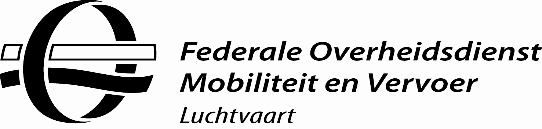 Aanvraagformulier indienen bij hetDirectoraat-generaal LuchtvaartDirectie Luchtruim, Luchthavens en SupervisieLuchthavensCity AtriumVooruitgangstraat 56 – 1210 Brussel: 02 277 43 11BCAA.Airports@mobilit.fgov.beDIRECTORAAT-GENERAAL LUCHTVAARTaanvraag om een machtiging tot inrichting van een modelluchtvaartmeeting BTW-nummer*: …………………………………………………..…….* Kruis één vakje aan Ondernemingsnummer*: …………………………………………………..…….* Kruis één vakje aan Rijksregisternummer*: …………………………………………………..…….* Kruis één vakje aan BTW-nummer*: ……………………………………….………………...* Kruis één vakje aan Ondernemingsnummer*: ……………………………………….………………...* Kruis één vakje aan Rijksregisternummer*: ……………………………………….………………...* Kruis één vakje aan